государственное автономное профессиональное образовательное 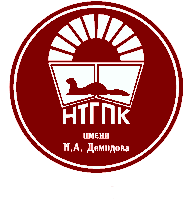 учреждение Свердловской области  «Нижнетагильский государственный профессиональный колледж имени Никиты Акинфиевича Демидова»  (ГАПОУ СО «НТГПК им. Н.А. Демидова»)Психология общения Методические указания и контрольные заданиядля  обучающихся специальности 38.02.03  Операционная  деятельность в логистике заочной формы обучения  Нижний Тагил,  2020 г.Пояснительная записка.       Методические рекомендации по выполнению контрольной работы  по учебной дисциплине «Психология  общения» разработаны  в соответствии   ФГОС СПО основной профессиональной образовательной программы   по специальности    38.02.03 Операционная  деятельность в логистике        Методическое пособие разработаны  для  обучающихся  заочного  отделения.     Знания и умения, формируемые при проведении контрольной работы   по учебной дисциплине «Психология общения» являются:уметь: -применять техники и приемы эффективного общения в профессиональной деятельности;-использовать приемы саморегуляции поведения в процессе межличностного общения;знать:- взаимосвязь общения и деятельности;- цели, функции, виды и уровни общения;- роли и ролевые ожидания в общении;- виды социальных взаимодействий;- механизмы взаимопонимания в общении;- техники и приемы общения, правила слушания, ведения беседы, убеждения- этические принципы общения;- источники, причины, виды и способы разрешения конфликтовМЕТОДИЧЕСКИЕ УКАЗАНИЯ К ВЫПОЛНЕНИЮ и оформлению 
КОНТРОЛЬНОЙ РАБОТЫОбщие требования к выполнению практических  работ.Контрольные задания по дисциплине «Психология общения» включают в себя как вопросы,  как теоретического  характера, так и практикум в форме  самодиагностики.    Объем контрольной работы произвольный. Написание и оформление контрольной работы должно осуществляться в определенные учебным планом сроки. Задания выполняйте последовательно, с указанием их порядкового номера, используйте только общепринятые сокращения.  Вариант контрольной работы выбирается по номеру общего списка студента!  1-й вариант выполняют студенты – 1,11 номером,   2-й вариант – 2,12;   3-й вариант – 3,13,   4-й вариант – 4,14,   5-й вариант – 5,15,   6-й вариант -6,16,   7-й вариант – 7,17,   8-й вариант – 8,18,  9-й вариант – 9,19,  10-й вариант – 10,20 Критерии оценки прописаны в каждом  предложенном варианте.        Структура контрольной работы включает в себя титульный лист, план, Выполнение  предлагаемого задания   Титульный лист и последнюю страницу контрольной работы подпишите. Текст печатной контрольной работы оформляется в соответствии со следующими требованиями:Поля: верхнее и нижнее – , правое – , левое – . Шрифт – Times New Roman, 14. Междустрочный интервал – 1,5.Страницы нумеруются в верхней части листа (по центру или справа). 1-я страница – титульный лист установленной формы – не нумеруется.Не допускаются вставки на полях и между строк.Основная  литература( электронный ресурс) :КамардинаГ.Г.  Психологические трудности общения: основы психотехнологии: К 18 Учебное пособие. -Ульяновск, 2000. - 52 с. Столяренко Л.Д.    Основы психологии. Издание третье, переработанное и дополненное. Серия «Учебники, учебные пособия». Ростов-на-Дону: «Феникс», 2000. -672 с.Шеламова Г. М. Ш 42 Деловая культура и психология общения : учебник для нач. проф. образования / Г.М. Шеламова. — 9-е изд., перераб. — М. : Издательский центр «Академия», 2009. — 192 с.Вариант   1 ( 11)Задания на  усвоения теоретического материала.Определите функцию  общения по предложенной фразе мыслителя:«Быть лучше одному, чем вместе с кем попало»                       Омар ХайямОпределите потребность, которая  проявляется  в высказывании(  см.  тема 1)«Мне нравится общаться  с теми, кто соглашается со мной. Благодаря моему опыту я всегда могу дать дельный совет»  Определите вид  общения.Сотрудники фирмы между собой обсуждают  свою начальницу.   Определите позицию общения (  см.  тема 1) Преподаватель  «отчитывает»  за прогулы студентку.  Используя  материал,    домашнего задания,   дайте краткую характеристику человека с инфантильным  характером. Определите черту характера личности  человека по следующему описанию:Руководитель логистического центра ,  обладающий данной чертой,  формалист в своем деле, строго требующий       соблюденья в делах  идеального порядка, скрупулезно доводит дело  до конца Определите   тип темперамента: ( по Шеламовой глава3.1.стр 105)1.Ваш руководитель отличается  большой жизненной энергией, активностью, работоспособностью  2.Замечание  такому  типу темперамента допускается делать только наедине и в мягкой форме.   3.Это настойчивый и упорный работник, не склонный к частой смене деятельности  4. В большинстве случаев  энергичен и бодр, жизнерадостный. Рассматривая личность  человека, мы должны предусмотреть, что    немало  людей с трудностями в общении. Проанализируйте самостоятельно  тему «Общение с трудными людьми» (см  литературу : Камардина  Г.Г. Психологические трудности общения: основы психотехнологии, стр 28)  Определите  тип трудного человека:Если  у вашего его коллеге  по работа такая  типология, то  он постоянно спокоен и немногословен с вами , и   вы не знаете, о чем он  в действительности думает и чего хотят. Он для вас «темная лошадка»  Самостоятельно проанализируйте материал по теме «Эмоциональное состояние  человека» по  литературе Столяренко Л.Д. Основы психологии  , стр 241- 250, ответьте на вопросы:А) Что такое  эмоции человекаБ) Возникновение  эмоции  (  по  П.В. Симонову)В) Кратко раскрыть эмоциональные состояния  человека:  аффект, настроение, страсть, стресс, фрустрацияПрактикум   по психологии общения.    С помощью предложенной литературы : Шеламова  глава 5 «Психологические тесты» стр 134 , продиагностируйте себя , выстраивая свой «психологический портрет».Заполняя  бланк. По  методикам:А) Ваш тип темперамента ( стр 140)-  полученные баллы по каждой шкале (Шкала экстраверсии — интроверсии; Шкала эмоциональной стабильности — эмоциональной нестабильности:   покажите  на графике. Соединяя два полученных результата, вы  получите ваш тип темперамента.Б) Коммуникабельны ли вы ( стр 135)  укажите полученные баллы, уровень и  напишите краткую характеристикуВ) Стратегия поведения в конфликте ( стр 151)- заполните таблицу, обведите или подчеркните самый высокий балл.Психологический портретФ.И.О  студента………………………………………………………………………Пол……………………. Возраст…………………………………………………….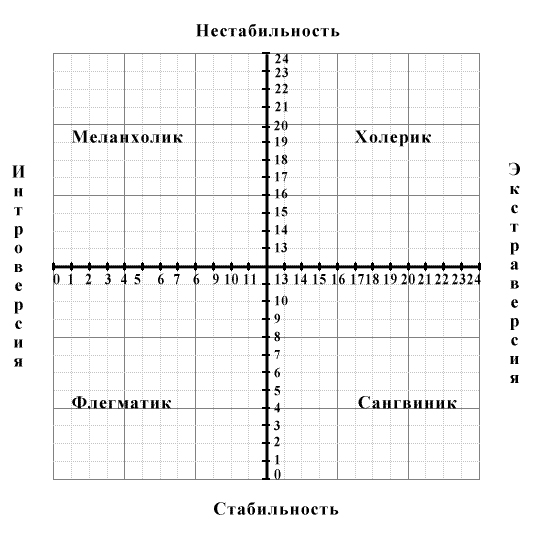         1.Тип темперамента    …………………………………………………………2. Ваш уровень коммуникабельности ……… баллы…………………….   уровень  Краткая характеристика …………………………………………………………………………………………………………………………………………………………………………..…………………………………………………………………………………………………….   3. Стратегия поведения в конфликте.  Баллы  за   задания:Задания на  усвоения теоретического материала. Задание 1  ….1 баллЗадание 2……. 1 баллЗадание 3…   1 баллЗадание 4…   1 баллЗадание 5…   1 баллЗадание 6…   1 баллЗадание 7…   4 баллаЗадание 8…   1 баллЗадание 9…   3  баллаПрактикум   по психологии общения.1.  Тип темперамента   ……………………..  2 балла 2.  Ваш уровень коммуникабельности…… 2 балла3.  Стратегия поведения в конфликте. ……1 баллКритерии оценки:19б – 18 баллов -  5 ( отлично)17б- 14баллов – 4 ( хорошо)13б – 12 баллов  -  3 балла  ( удовлетворительно)Вариант  2 ( 12)Задания на  усвоения теоретического материала.Определите функцию  общения по предложенной фразе  :По одежке встречают, по уму провожают       Определите потребность, которая  проявляется  в высказывании(  см.  тема 1)«Мне  нравиться  общаться с  этим человеком, т.к. именно он видит во мне  то, что не видят мои родители,  не вмешиваясь  в мой внутренний мир»  Определите вид  общения.Мама строго  разговаривает со своим сыном по поводу плохого поведения его в школе.  Определите позицию общения (  см.  тема 1) Общение друзей.       Используя  материал     домашнего задания,   дайте краткую характеристику человека с эксцентричным  характером.Определите черту характера личности  человека по следующему описанию:Особенность такого  юриста выражается в склонности   к сознательной маскировке     собственных  неблаговидных поступков. Этот человек представляет  с одной стороны образец благочестия и нравственности,  но при этом скрывает  свою корысть и  коррупцию.  Определите   тип темперамента: ( по Шеламовой глава3.1.стр 105)1.Этот тип темперамента  работоспособен, отличается деловитостью и вдумчивостью  2.В работе  он продуктивен, но лишь при условии множества интересных дел3. Ваш коллега по работе  с таким  типом темперамента «с головой» уходит в работу, преодолевая любые затруднения  4.Если у вашего клиента проявляется этот тип темперамент, то он  будет проявлять  стеснительность, потерянность, скованностьРассматривая личность  человека, мы должны предусмотреть, что    немало  людей с трудностями в общении. Проанализируйте самостоятельно  тему «Общение с трудными людьми» (см  литературу : Камардина  Г.Г. Психологические трудности общения: основы психотехнологии, стр 28)  Определите   тип «трудного» человека:Если у вашего  коллег по работе  такой тип,  то он  постоянно  во всем видит  только  плохое.  Они считаю, что из затеваемого ничего не получится,   всегда старается сказать "нет"  Самостоятельно проанализируйте материал по теме «Эмоциональное состояние  человека» по  литературе Столяренко Л.Д. Основы психологии  , стр 241- 250, ответьте на вопросы:А) Что такое  эмоции человекаБ) Возникновение  эмоции  (  по  П.В. Симонову)В) Кратко раскрыть эмоциональные состояния  человека:  аффект, настроение, страсть, стресс, фрустрацияПрактикум   по психологии общения.    С помощью предложенной литературы : Шеламова  глава 5 «Психологические тесты» стр 134 , продиагностируйте себя , выстраивая свой «психологический портрет».Заполняя  бланк. По  методикам:А) Ваш тип темперамента ( стр 140)-  полученные баллы по каждой шкале (Шкала экстраверсии — интроверсии; Шкала эмоциональной стабильности — эмоциональной нестабильности:   покажите  на графике. Соединяя два полученных результата, вы  получите ваш тип темперамента.Б) Коммуникабельны ли вы ( стр 135)  укажите полученные баллы, уровень и  напишите краткую характеристикуВ) Стратегия поведения в конфликте ( стр 151)- заполните таблицу, обведите или подчеркните самый высокий балл.Психологический портретФ.И.О  студента………………………………………………………………………Пол……………………. Возраст…………………………………………………….        1.Тип темперамента    …………………………………………………………2. Ваш уровень коммуникабельности ……… баллы…………………….   уровень  Краткая характеристика …………………………………………………………………………………………………………………………………………………………………………..…………………………………………………………………………………………………….   3. Стратегия поведения в конфликте.  Баллы  за   задания:Задания на  усвоения теоретического материала. Задание 1  ….1 баллЗадание 2……. 1 баллЗадание 3…   1 баллЗадание 4…   1 баллЗадание 5…   1 баллЗадание 6…   1 баллЗадание 7…   4 баллаЗадание 8…   1 баллЗадание 9…   3  баллаПрактикум   по психологии общения.1.  Тип темперамента   ……………………..  2 балла 2.  Ваш уровень коммуникабельности…… 2 балла3.  Стратегия поведения в конфликте. ……1 баллКритерии оценки:19б – 18 баллов -  5 ( отлично)17б- 14баллов – 4 ( хорошо)13б – 12 баллов  -  3 балла  ( удовлетворительно)Вариант   3 ( 13)Задания на  усвоения теоретического материала.1.Определите функцию  общения по предложенной фразе мыслителяЛюди учатся, как говорить, а главная наука — как и когда молчать.                                                                                                                  ( Лев Толстой)2.Определите потребность, которая  проявляется  в высказывании (  см.  тема 1)« От нечего делать я «залезаю» в Инет….. И общаюсь, общаюсь, общаюсь…….»  3. Определите вид  общения.Девушка и юноша обсуждают свое будущее.  Определите позицию общения (см.  тема 1)Врач беседует со своим клиентом,  уточняя   ее не только физическое, но психическое состояние.   5. Используя  материал    домашнего задания,   дайте краткую характеристику человека с максималистическим  характером.6.  Определите черту характера личности  человека по следующему описанию:    Для этих людей  самое главное непохожесть на  других своей внешностью,  стилем поведения,  манерой общения. На работе  они могут угостить вас  таким  блюдом как   сгущенка и бананы, тушенные со свининой    7.Определите   тип темперамента: ( по Шеламовой глава3.1. стр. 105)1. Про такого человека говорят  Поговорка «Семь раз отмерь, один раз отрежь»  2.  Если  поддерживать   его авторитет  добрым словом,  то он  способен  раскрыться и показать свой уровень профессионализма, если  допускается по отношению  грубость, замыкается, «уходит» в себя 3. Он  горделив, и поэтому долго помнит обиды 4. У данного типа темперамента необходимо выработать умение доводить дело до конца.8. Рассматривая личность  человека, мы должны предусмотреть, что    немало  людей с трудностями в общении. Проанализируйте самостоятельно  тему «Общение с трудными людьми» (см  литературу : Камардина  Г.Г. Психологические трудности общения: основы психотехнологии, стр 28 . Определите  тип «трудного» человека:    Если  ваш коллега обладает данным типом , то он говорит  вам "да" по любому поводу и пообещает поддержку. Тем не менее, слова   расходятся с делом : он  не выполняет своих обещаний и не оправдывает  возложенных на них надежд.  Самостоятельно проанализируйте материал по теме «Эмоциональное состояние  человека» по  литературе Столяренко Л.Д. Основы психологии  , стр 241- 250, ответьте на вопросы:А) Что такое  эмоции человекаБ) Возникновение  эмоции  (  по  П.В. Симонову)В) Кратко раскрыть эмоциональные состояния  человека:  аффект, настроение, страсть, стресс, фрустрацияПрактикум   по психологии общения.    С помощью предложенной литературы : Шеламова  глава 5 «Психологические тесты» стр 134 , продиагностируйте себя , выстраивая свой «психологический портрет».Заполняя  бланк. По  методикам:А) Ваш тип темперамента ( стр 140)-  полученные баллы по каждой шкале (Шкала экстраверсии — интроверсии; Шкала эмоциональной стабильности — эмоциональной нестабильности:   покажите  на графике. Соединяя два полученных результата, вы  получите ваш тип темперамента.Б) Коммуникабельны ли вы ( стр 135)  укажите полученные баллы, уровень и  напишите краткую характеристикуВ) Стратегия поведения в конфликте ( стр 151)- заполните таблицу, обведите или подчеркните самый высокий балл.Психологический портретФ.И.О  студента………………………………………………………………………Пол……………………. Возраст…………………………………………………….        1.Тип темперамента    …………………………………………………………2. Ваш уровень коммуникабельности ……… баллы…………………….   уровень  Краткая характеристика …………………………………………………………………………………………………………………………………………………………………………..…………………………………………………………………………………………………….   3. Стратегия поведения в конфликте.  Баллы  за   задания:Задания на  усвоения теоретического материала. Задание 1  ….1 баллЗадание 2……. 1 баллЗадание 3…   1 баллЗадание 4…   1 баллЗадание 5…   1 баллЗадание 6…   1 баллЗадание 7…   4 баллаЗадание 8…   1 баллЗадание 9…   3  баллаПрактикум   по психологии общения.1.  Тип темперамента   ……………………..  2 балла 2.  Ваш уровень коммуникабельности…… 2 балла3.  Стратегия поведения в конфликте. ……1 баллКритерии оценки:19б – 18 баллов -  5 ( отлично)17б- 14баллов – 4 ( хорошо)13б – 12 баллов  -  3 балла  ( удовлетворительно)Вариант   4 ( 14)Задания на  усвоения теоретического материала.Определите функцию  общения по предложенной фразе  :С кем поведешься , того и наберешьсяОпределите потребность, которая  проявляется  в высказывании(  см.  тема 1)«Самый лучший   друг  это телевизор. С ним никогда не скучно» Определите вид  общения.  Женщина, приходя в магазин, спрашивает о цене товара.   Но не покупает,  уходит.  Определите позицию общения (  см.  тема 1) Ссора между сотрудницами фирмы Используя  материал,    домашнего задания,   дайте краткую характеристику человека с эмансипированным  характером. Определите черту характера личности  человека по следующему описанию:     Черта  характера, как чувствительность, эмоциональность, будет  благоприятно  сказываться  в профессиональной деятельности специалиста логистического центра, т.к.  клиенты    будут воспринимать это  качества   за доброту , отзывчивость. Определите   тип темперамента: ( по Шеламовой глава3.1.стр 105)1. При общении с ним не следует задевать его самолюбие, нужно стараться избегать небрежности и резкости  2. Коллега  с таким типом темперамента,  легко  обижается на   замечания, может расстроиться так, что  не буде продолжать  работать работу3. Этот клиент общителен, к новой  незнакомой обстановке  привыкает  очень быстро.4 Если  у вас руководитель с таким темпераментом, то  он говорит мало, обладает бедной мимикой и невыразительными движениями.   Рассматривая личность  человека, мы должны предусмотреть, что    немало  людей с трудностями в общении. Проанализируйте самостоятельно  тему «Общение с трудными людьми» (см  литературу : Камардина  Г.Г. Психологические трудности общения: основы психотехнологии, стр 28)    Определите тип  трудного человека:Если ваш коллега данного типа, то он считает себя выше других, потому что он, как он  сам  полагает, знает  все на свете и хочет,  чтобы о их "превосходстве" знали другие . Самостоятельно проанализируйте материал по теме «Эмоциональное состояние  человека» по  литературе Столяренко Л.Д. Основы психологии  , стр 241- 250, ответьте на вопросы:А) Что такое  эмоции человекаБ) Возникновение  эмоции  (  по  П.В. Симонову)В) Кратко раскрыть эмоциональные состояния  человека:  аффект, настроение, страсть, стресс, фрустрацияПрактикум   по психологии общения.    С помощью предложенной литературы : Шеламова  глава 5 «Психологические тесты» стр 134 , продиагностируйте себя , выстраивая свой «психологический портрет».Заполняя  бланк. По  методикам:А) Ваш тип темперамента ( стр 140)-  полученные баллы по каждой шкале (Шкала экстраверсии — интроверсии; Шкала эмоциональной стабильности — эмоциональной нестабильности:   покажите  на графике. Соединяя два полученных результата, вы  получите ваш тип темперамента.Б) Коммуникабельны ли вы ( стр 135)  укажите полученные баллы, уровень и  напишите краткую характеристикуВ) Стратегия поведения в конфликте ( стр 151)- заполните таблицу, обведите или подчеркните самый высокий балл.Психологический портретФ.И.О  студента………………………………………………………………………Пол……………………. Возраст…………………………………………………….        1.Тип темперамента    …………………………………………………………2. Ваш уровень коммуникабельности ……… баллы…………………….   уровень  Краткая характеристика …………………………………………………………………………………………………………………………………………………………………………..…………………………………………………………………………………………………….   3. Стратегия поведения в конфликте. Баллы  за   задания:Задания на  усвоения теоретического материала. Задание 1  ….1 баллЗадание 2……. 1 баллЗадание 3…   1 баллЗадание 4…   1 баллЗадание 5…   1 баллЗадание 6…   1 баллЗадание 7…   4 баллаЗадание 8…   1 баллЗадание 9…   3  баллаПрактикум   по психологии общения.1.  Тип темперамента   ……………………..  2 балла 2.  Ваш уровень коммуникабельности…… 2 балла3.  Стратегия поведения в конфликте. ……1 баллКритерии оценки:19б – 18 баллов -  5 ( отлично)17б- 14баллов – 4 ( хорошо)13б – 12 баллов  -  3 балла  ( удовлетворительно)Вариант   5 ( 15)Задания на  усвоения теоретического материала.Определите функцию  общения по предложенной фразе мыслителя:Чем проще человек выражается, тем легче его понимают Определите потребность, которая  проявляется  в высказывании(  см.  тема 1)«Я даже не знаю, что мне делать  без него. Каждый раз я хочу слышать только его  голос. И  поэтому могу звонить  каждые полчаса.» Определите вид  общения. Турагент  рекламирует  туристическую путевку.                                             Определите позицию общения (  см.  тема 1) Разговор начальника с подчиненными Используя  материал,    домашнего задания,   дайте краткую характеристику человека с жеманным  характером. Определите черту характера личности  человека по следующему описанию:     Эта черта встречается у молодых практикантов, которая  проявляется как «пренебрежительное отношение» к советам мастеров со стажем, недоверие и критиканство по отношению к руководителю . Определите   тип темперамента: ( по Шеламовой глава3.1.стр 105)1.В работе  данные тип темперамента  быстро  утомляется и устает.2.Его  «выводит из себя» состояние ожидания 3.В работе такой тип темперамента проявляет  беспечность,  разбросанность, несерьезность.4.Коллегу  с таким темпераментом трудно рассмешить или опечалить. Рассматривая личность  человека, мы должны предусмотреть, что    немало  людей с трудностями в общении. Проанализируйте самостоятельно  тему «Общение с трудными людьми» (см  литературу : Камардина  Г.Г. Психологические трудности общения: основы психотехнологии, стр 28)  Определите  тип :   Если  вы  относитесь к  этому типу , то вы    держите   все в себе, не говорите  о своих обидах.  А потом , через некоторое  время  внезапно набрасываетесь  на   близкого человека, который   не понимает,  что случилось. Через некоторое время  у вас  опять «все  в порядке»     Самостоятельно проанализируйте материал по теме «Эмоциональное состояние  человека» по  литературе Столяренко Л.Д. Основы психологии  , стр 241- 250, ответьте на вопросы:А) Что такое  эмоции человекаБ) Возникновение  эмоции  (  по  П.В. Симонову)В) Кратко раскрыть эмоциональные состояния  человека:  аффект, настроение, страсть, стресс, фрустрацияПрактикум   по психологии общения.    С помощью предложенной литературы : Шеламова  глава 5 «Психологические тесты» стр 134 , продиагностируйте себя , выстраивая свой «психологический портрет».Заполняя  бланк. По  методикам:А) Ваш тип темперамента ( стр 140)-  полученные баллы по каждой шкале (Шкала экстраверсии — интроверсии; Шкала эмоциональной стабильности — эмоциональной нестабильности:   покажите  на графике. Соединяя два полученных результата, вы  получите ваш тип темперамента.Б) Коммуникабельны ли вы ( стр 135)  укажите полученные баллы, уровень и  напишите краткую характеристикуВ) Стратегия поведения в конфликте ( стр 151)- заполните таблицу, обведите или подчеркните самый высокий балл.Психологический портретФ.И.О  студента………………………………………………………………………Пол……………………. Возраст…………………………………………………….        1.Тип темперамента    …………………………………………………………2. Ваш уровень коммуникабельности ……… баллы…………………….   уровень  Краткая характеристика …………………………………………………………………………………………………………………………………………………………………………..…………………………………………………………………………………………………….   3. Стратегия поведения в конфликте.  Баллы  за   задания:Задания на  усвоения теоретического материала. Задание 1  ….1 баллЗадание 2……. 1 баллЗадание 3…   1 баллЗадание 4…   1 баллЗадание 5…   1 баллЗадание 6…   1 баллЗадание 7…   4 баллаЗадание 8…   1 баллЗадание 9…   3  баллаПрактикум   по психологии общения.1.  Тип темперамента   ……………………..  2 балла 2.  Ваш уровень коммуникабельности…… 2 балла3.  Стратегия поведения в конфликте. ……1 баллКритерии оценки:19б – 18 баллов -  5 ( отлично)17б- 14баллов – 4 ( хорошо)13б – 12 баллов  -  3 балла  ( удовлетворительно)Вариант   6 ( 16)Задания на  усвоения теоретического материала.Определите функцию  общения по предложенной фразе мыслителя:Когда ты будешь подниматься вверх, ты встретишь много разных людей. Не обижай никого, потому как ты встретишь их всех ещё раз, если будешь лететь вниз. Определите потребность, которая  проявляется  в высказывании(  см.  тема 1)« Самые  лучшие  друзья, те которые  уважают и ценят меня не за то, что у меня есть материальное  положение, а потому что мы просто друзья»      Определите вид  общения.Логист принимает  заказ по телефону.  Определите позицию общения (  см.  тема 1) Сын умоляет свою маму , чтобы она отпустила  его гулять Используя  материал     домашнего задания,   дайте краткую характеристику человека с  циничным  характером. Определите черту характера личности  человека по следующему описанию:   Если  эта черта присутствует  у студента, то  он  будет проявлять   несамостоятельность  в своих  решениях и действиях. На замечания    будет обижаться,  и  искать  причину  во всех окружающих, но  только  не  в самом  себе.   Определите   тип темперамента: ( по Шеламовой , глава3.1.стр 105)1. На работе им трудно   дается деятельность, требующая плавных движений, спокойного и медленного темпа( например, написание отчета) 2.Не любит мелких поручений. 3.Руководитель  с таким типом темперамента  должен быть  требовательный  и контролировать    выполнение  порученного дела.4.К своему дружному коллективу  он отзывчив, постоянен в дружбе, настроен на сопереживание и верен чувству долга Рассматривая личность  человека, мы должны предусмотреть, что    немало  людей с трудностями в общении. Проанализируйте самостоятельно  тему «Общение с трудными людьми» (см  литературу : Камардина  Г.Г. Психологические трудности общения: основы психотехнологии, стр 28)  Определите тип:Если  вы  относитесь к  этому типу , то вы   говорите колкости в адрес  близких,   провоцируете  других на  ссору,  всегда раздражаетесь , когда вас не слушают Самостоятельно проанализируйте материал по теме «Эмоциональное состояние  человека» по  литературе Столяренко Л.Д. Основы психологии  , стр 241- 250, ответьте на вопросы:А) Что такое  эмоции человекаБ) Возникновение  эмоции  (  по  П.В. Симонову)В) Кратко раскрыть эмоциональные состояния  человека:  аффект, настроение, страсть, стресс, фрустрацияПрактикум   по психологии общения.    С помощью предложенной литературы : Шеламова  глава 5 «Психологические тесты» стр 134 , продиагностируйте себя , выстраивая свой «психологический портрет».Заполняя  бланк. По  методикам:А) Ваш тип темперамента ( стр 140)-  полученные баллы по каждой шкале (Шкала экстраверсии — интроверсии; Шкала эмоциональной стабильности — эмоциональной нестабильности:   покажите  на графике. Соединяя два полученных результата, вы  получите ваш тип темперамента.Б) Коммуникабельны ли вы ( стр 135)  укажите полученные баллы, уровень и  напишите краткую характеристикуВ) Стратегия поведения в конфликте ( стр 151)- заполните таблицу, обведите или подчеркните самый высокий балл.Психологический портретФ.И.О  студента………………………………………………………………………Пол……………………. Возраст…………………………………………………….        1.Тип темперамента    …………………………………………………………2. Ваш уровень коммуникабельности ……… баллы…………………….   уровень  Краткая характеристика …………………………………………………………………………………………………………………………………………………………………………..…………………………………………………………………………………………………….   3. Стратегия поведения в конфликте. Баллы  за   задания:Задания на  усвоения теоретического материала. Задание 1  ….1 баллЗадание 2……. 1 баллЗадание 3…   1 баллЗадание 4…   1 баллЗадание 5…   1 баллЗадание 6…   1 баллЗадание 7…   4 баллаЗадание 8…   1 баллЗадание 9…   3  баллаПрактикум   по психологии общения.1.  Тип темперамента   ……………………..  2 балла 2.  Ваш уровень коммуникабельности…… 2 балла3.  Стратегия поведения в конфликте. ……1 баллКритерии оценки:19б – 18 баллов -  5 ( отлично)17б- 14баллов – 4 ( хорошо)13б – 12 баллов  -  3 балла  ( удовлетворительно)Вариант   7 ( 17)Задания на  усвоения теоретического материала.Определите функцию  общения по предложенной фразе мыслителя:По внешнему виду не судят только самые непроницательные люди.    Определите потребность, которая  проявляется  в высказывании(  см.  тема 1)«Настоящий друг дружит с тобой вне зависимости от твоего благосостояния, а тот, кто держится за тебя лишь только потому, что от тебя можно чем-то поживиться, не друг тебе, а стервятник» Определите вид  общения.Мама спрашивает  у дочери : «Ну как у тебя дела? В ответ:  «Хорошо».« У тебя что- то произошло? – «Ничего.»  Определите позицию общения (  см.  тема 1) Девушка  умоляет молодого человека ее простить.   Используя  материал    домашнего задания,   дайте краткую характеристику человека с инфантильным  характером. Определите черту характера личности  человека по следующему описанию:   Если у вашего коллеге по работе  будет присутствовать данная черта характера, то он  будет  общаться  только с теми, у кого имеется  материальное и социальное  благосостояние,  избегая  простых коллег . Определите   тип темперамента: ( по Шеламовой глава3.1.стр 105)1Если у вашего коллеге данный тип темперамента, он часто   обещает, но не держит своего слова   2Если у данного типа темперамент свой кабинет, своя обстановка, то он  работает продуктивно и чувствует себя уверенно, выполняя при этом все предписанные инструкции. 3.В компании этот тип темперамента стремится приспособить окружающих  под себя. 4.При неблагоприятных обстоятельствах этот тип темперамента склонен  к вялости и инертности.  Рассматривая личность  человека, мы должны предусмотреть, что    немало  людей с трудностями в общении. Проанализируйте самостоятельно  тему «Общение с трудными людьми» (см  литературу : Камардина  Г.Г. Психологические трудности общения: основы психотехнологии, стр 28)  Определите тип: Если  вы  относитесь к  этому типу , то вы   если  что-то захотите ,  нужно это сделать прямо сейчас.  Даже если в этом нет необходимости вы все равно будете добиваться своего разными  путями 9.Самостоятельно проанализируйте материал по теме «Эмоциональное состояние  человека» по  литературе Столяренко Л.Д. Основы психологии  , стр 241- 250, ответьте на вопросы:А) Что такое  эмоции человекаБ) Возникновение  эмоции  (  по  П.В. Симонову)В) Кратко раскрыть эмоциональные состояния  человека:  аффект, настроение, страсть, стресс, фрустрацияПрактикум   по психологии общения.    С помощью предложенной литературы : Шеламова  глава 5 «Психологические тесты» стр 134 , продиагностируйте себя , выстраивая свой «психологический портрет».Заполняя  бланк. По  методикам:А) Ваш тип темперамента ( стр 140)-  полученные баллы по каждой шкале (Шкала экстраверсии — интроверсии; Шкала эмоциональной стабильности — эмоциональной нестабильности:   покажите  на графике. Соединяя два полученных результата, вы  получите ваш тип темперамента.Б) Коммуникабельны ли вы ( стр 135)  укажите полученные баллы, уровень и  напишите краткую характеристикуВ) Стратегия поведения в конфликте ( стр 151)- заполните таблицу, обведите или подчеркните самый высокий балл.Психологический портретФ.И.О  студента………………………………………………………………………Пол……………………. Возраст…………………………………………………….        1.Тип темперамента    …………………………………………………………2. Ваш уровень коммуникабельности ……… баллы…………………….   уровень  Краткая характеристика …………………………………………………………………………………………………………………………………………………………………………..…………………………………………………………………………………………………….   3. Стратегия поведения в конфликте. Баллы  за   задания:Задания на  усвоения теоретического материала. Задание 1  ….1 баллЗадание 2……. 1 баллЗадание 3…   1 баллЗадание 4…   1 баллЗадание 5…   1 баллЗадание 6…   1 баллЗадание 7…   4 баллаЗадание 8…   1 баллЗадание 9…   3  баллаПрактикум   по психологии общения.1.  Тип темперамента   ……………………..  2 балла 2.  Ваш уровень коммуникабельности…… 2 балла3.  Стратегия поведения в конфликте. ……1 баллКритерии оценки:19б – 18 баллов -  5 ( отлично)17б- 14баллов – 4 ( хорошо)13б – 12 баллов  -  3 балла  ( удовлетворительно)Вариант   8 ( 18)Задания на  усвоения теоретического материала.Определите функцию  общения по предложенной фразе мыслителя:      Нет врага более жестокого, чем прежний друг. Определите потребность, которая  проявляется  в высказывании(  см.  тема 1)       Некоторые   люди не переносят молчание, поэтому  стремятся немедленно восстановить общение ,включая  музыку. Определите вид  общения.Молодой человек знакомится с девушкой. Улыбаясь , он спрашивает ее имя.  После ее  отказа,  он перешел  на грубость  по отношению  к ней. Определите позицию общения (  см.  тема 1)    Муж  разговаривает повышенным тоном со своей женой Используя  материал,    домашнего задания,   дайте краткую характеристику человека с альтруистическим   характером. Определите черту характера личности  человека по следующему описанию:   Какое качество характера   помогает  преподавателю   заниматься с детьми после занятий, без всякой выгоды, даже когда рабочий день закончился  Определите   тип темперамента: ( по Шеламовой глава3.1.стр 105)1. Коллегу  с таким темпераментом трудно рассмешить или опечалить. 2.Если клиенту, с этим типом темперамента предлагаете новое путешествие или отдых, он  будет  сомневаться , даже  с  «100%» аргументацией.3. Если  клиенту, с этим темпераментом, сказать ,что  путевку, на которую он рассчитывал , была куплена,  то но легко переживет неудачу и попросит взамен  другой вариант.4.Клиент с эти темпераментом,  не спешит, может  ждать часами .  Рассматривая личность  человека, мы должны предусмотреть, что    немало  людей с трудностями в общении. Проанализируйте самостоятельно  тему «Общение с трудными людьми» (см  литературу : Камардина  Г.Г. Психологические трудности общения: основы психотехнологии, стр 28)   Определите тип:    Если  вы  относитесь к  этому типу , то вы   всегда предвидите   неудачи. Вы считаете , что из затеваемого ничего не получится, и всегда стараетесь сказать "нет" или постоянно испытываете беспокойство, сказав "да".Самостоятельно проанализируйте материал по теме «Эмоциональное состояние  человека» по  литературе Столяренко Л.Д. Основы психологии  , стр 241- 250, ответьте на вопросы:А) Что такое  эмоции человекаБ) Возникновение  эмоции  (  по  П.В. Симонову)В) Кратко раскрыть эмоциональные состояния  человека:  аффект, настроение, страсть, стресс, фрустрацияПрактикум   по психологии общения.    С помощью предложенной литературы : Шеламова  глава 5 «Психологические тесты» стр 134 , продиагностируйте себя , выстраивая свой «психологический портрет».Заполняя  бланк. По  методикам:А) Ваш тип темперамента ( стр 140)-  полученные баллы по каждой шкале (Шкала экстраверсии — интроверсии; Шкала эмоциональной стабильности — эмоциональной нестабильности:   покажите  на графике. Соединяя два полученных результата, вы  получите ваш тип темперамента.Б) Коммуникабельны ли вы ( стр 135)  укажите полученные баллы, уровень и  напишите краткую характеристикуВ) Стратегия поведения в конфликте ( стр 151)- заполните таблицу, обведите или подчеркните самый высокий балл.Психологический портретФ.И.О  студента………………………………………………………………………Пол……………………. Возраст…………………………………………………….        1.Тип темперамента    …………………………………………………………2. Ваш уровень коммуникабельности ……… баллы…………………….   уровень  Краткая характеристика …………………………………………………………………………………………………………………………………………………………………………..…………………………………………………………………………………………………….   3. Стратегия поведения в конфликте. Баллы  за   задания:Задания на  усвоения теоретического материала. Задание 1  ….1 баллЗадание 2……. 1 баллЗадание 3…   1 баллЗадание 4…   1 баллЗадание 5…   1 баллЗадание 6…   1 баллЗадание 7…   4 баллаЗадание 8…   1 баллЗадание 9…   3  баллаПрактикум   по психологии общения.1.  Тип темперамента   ……………………..  2 балла 2.  Ваш уровень коммуникабельности…… 2 балла3.  Стратегия поведения в конфликте. ……1 баллКритерии оценки:19б – 18 баллов -  5 ( отлично)17б- 14баллов – 4 ( хорошо)13б – 12 баллов  -  3 балла  ( удовлетворительно)Вариант   9 ( 19)Задания на  усвоения теоретического материала.Определите функцию  общения по предложенной фразе мыслителя: Русский язык в умелых руках и в опытных устах — красив, певуч, выразителен, гибок, послушен, ловок и вместителен.                                         Куприн А. ИОпределите потребность, которая  проявляется  в высказывании(  см.  тема 1).Эта потребность проявляется у детей и подростков, которые сопротивляются      влиянию социальной среды на их внутренний мир. Определите вид  общенияВ  салоне красоты мастер маникюра   общается с клиенткой по поводу современных тенденций в  области дизайна ногтей  Определите позицию общения (  см.  тема 1) Ссора между двумя коллегами  по работе. Используя  материал,    домашнего задания,   дайте краткую характеристику человека с жеманным  характером. Определите черту характера личности  человека по следующему описанию:         С одной стороны это качество дает материальную  и социальную  независимость, карьеру и свободу женщине, но в это же время она вынуждена расплачиваться   своим «психологическим» одиночеством.  Определите   тип темперамента: ( по Шеламовой глава3.1.стр 105)1.При общении с ним не следует задевать его самолюбие, нужно стараться избегать небрежности и резкости 2Коллега  с таким типом темперамента,  легко  обижается на   замечания, может расстроиться так, что  не буде продолжать  работать работу3. Этот клиент общителен, к новой  незнакомой обстановке  привыкает  очень быстро.4 Если  у вас руководитель с таким темпераментом, то  он говорит мало, обладает бедной мимикой и невыразительными движениями.  Рассматривая личность  человека, мы должны предусмотреть, что    немало  людей с трудностями в общении. Проанализируйте самостоятельно  тему «Общение с трудными людьми» (см  литературу : Камардина  Г.Г. Психологические трудности общения: основы психотехнологии, стр 28)   Определите  тип :Если  вы  относитесь к  этому типу , то вы   не решаетесь    принять то или иное решение, потому что боитесь   ошибиться. Тяните  с принятием решения до тех пор, пока это решение не будет принято без  вас 9. Самостоятельно проанализируйте материал по теме «Эмоциональное состояние  человека» по  литературе Столяренко Л.Д. Основы психологии  , стр 241- 250, ответьте на вопросы:А) Что такое  эмоции человекаБ) Возникновение  эмоции  (  по  П.В. Симонову)В) Кратко раскрыть эмоциональные состояния  человека:  аффект, настроение, страсть, стресс, фрустрацияПрактикум   по психологии общения.    С помощью предложенной литературы : Шеламова  глава 5 «Психологические тесты» стр 134 , продиагностируйте себя , выстраивая свой «психологический портрет».Заполняя  бланк. По  методикам:А) Ваш тип темперамента ( стр 140)-  полученные баллы по каждой шкале (Шкала экстраверсии — интроверсии; Шкала эмоциональной стабильности — эмоциональной нестабильности:   покажите  на графике. Соединяя два полученных результата, вы  получите ваш тип темперамента.Б) Коммуникабельны ли вы ( стр 135)  укажите полученные баллы, уровень и  напишите краткую характеристикуВ) Стратегия поведения в конфликте ( стр 151)- заполните таблицу, обведите или подчеркните самый высокий балл.Психологический портретФ.И.О  студента………………………………………………………………………Пол……………………. Возраст…………………………………………………….        1.Тип темперамента    …………………………………………………………2. Ваш уровень коммуникабельности ……… баллы…………………….   уровень  Краткая характеристика …………………………………………………………………………………………………………………………………………………………………………..…………………………………………………………………………………………………….   3. Стратегия поведения в конфликте.  Баллы  за   задания:Задания на  усвоения теоретического материала. Задание 1  ….1 баллЗадание 2……. 1 баллЗадание 3…   1 баллЗадание 4…   1 баллЗадание 5…   1 баллЗадание 6…   1 баллЗадание 7…   4 баллаЗадание 8…   1 баллЗадание 9…   3  баллаПрактикум   по психологии общения.1.  Тип темперамента   ……………………..  2 балла 2.  Ваш уровень коммуникабельности…… 2 балла3.  Стратегия поведения в конфликте. ……1 баллКритерии оценки:19б – 18 баллов -  5 ( отлично)17б- 14баллов – 4 ( хорошо)13б – 12 баллов  -  3 балла  ( удовлетворительно)Вариант   10 ( 20)Задания на  усвоения теоретического материала.Определите функцию  общения по предложенной фразе мыслителя:   Когда я смотрюсь в зеркало, я знаю точно, что вижу себя не так, как меня видят другие … потому что я смотрю на себя так, как мне хочется видеть.Определите потребность, которая  проявляется  в высказывании(  см.  тема 1)Незнакомые люди становятся более общительными в ситуации тревожного ожидания ,например, в очереди у кабинета врача.    Определите вид  общения.Продавец предлагает  покупателю   товар.    Определите позицию общения (  см.  тема 1)  Разговор   начальника  повышенным тоном с подчиненным  5. Используя  материал    домашнего задания,   дайте краткую характеристику человека с меркантильным характером.6. Определите черту характера личности  человека по следующему описанию:      Если  эта черта присутствует  у вашего ребенка, то  он  будет проявлять   несамостоятельность  в своих  решениях и действиях. На замечания    будет обижаться,  и  искать  причину  во всех окружающих, но  только  не  в самом  себе .Определите   тип темперамента: ( по Шеламовой глава3.1.стр 105)1. Коллегу  с таким темпераментом трудно рассмешить или опечалить. 2. К своему дружному коллективу  он отзывчив, постоянен в дружбе, настроен на сопереживание и верен чувству долга.3. Если  клиенту, с этим темпераментом, сказать ,что  путевку, на которую он рассчитывал , была куплена,  то но легко переживет неудачу и попросит взамен  другой вариант. 4. Он  горделив, и поэтому долго помнит обиды  Рассматривая личность  человека, мы должны предусмотреть, что    немало  людей с трудностями в общении. Проанализируйте самостоятельно  тему «Общение с трудными людьми» (см  литературу : Камардина  Г.Г. Психологические трудности общения: основы психотехнологии, стр 28)  определите  тип :   Если ваш коллега относится с данному типу, то он постоянно  лжет,  так, что вы перестаете понимать, во что верить, а во что- нет.Самостоятельно проанализируйте материал по теме «Эмоциональное состояние  человека» по  литературе Столяренко Л.Д. Основы психологии  , стр 241- 250, ответьте на вопросы:А) Что такое  эмоции человекаБ) Возникновение  эмоции  (  по  П.В. Симонову)В) Кратко раскрыть эмоциональные состояния  человека:  аффект, настроение, страсть, стресс, фрустрацияПрактикум   по психологии общения.    С помощью предложенной литературы : Шеламова  глава 5 «Психологические тесты» стр 134 , продиагностируйте себя , выстраивая свой «психологический портрет».Заполняя  бланк. По  методикам:А) Ваш тип темперамента ( стр 140)-  полученные баллы по каждой шкале (Шкала экстраверсии — интроверсии; Шкала эмоциональной стабильности — эмоциональной нестабильности:   покажите  на графике. Соединяя два полученных результата, вы  получите ваш тип темперамента.Б) Коммуникабельны ли вы ( стр 135)  укажите полученные баллы, уровень и  напишите краткую характеристикуВ) Стратегия поведения в конфликте ( стр 151)- заполните таблицу, обведите или подчеркните самый высокий балл.Психологический портретФ.И.О  студента………………………………………………………………………Пол……………………. Возраст…………………………………………………….        1.Тип темперамента    …………………………………………………………2. Ваш уровень коммуникабельности ……… баллы…………………….   уровень  Краткая характеристика …………………………………………………………………………………………………………………………………………………………………………..…………………………………………………………………………………………………….   3. Стратегия поведения в конфликте.  Баллы  за   задания:Задания на  усвоения теоретического материала. Задание 1  ….1 баллЗадание 2……. 1 баллЗадание 3…   1 баллЗадание 4…   1 баллЗадание 5…   1 баллЗадание 6…   1 баллЗадание 7…   4 баллаЗадание 8…   1 баллЗадание 9…   3  баллаПрактикум   по психологии общения.1.  Тип темперамента   ……………………..  2 балла 2.  Ваш уровень коммуникабельности…… 2 балла3.  Стратегия поведения в конфликте. ……1 баллКритерии оценки:19б – 18 баллов -  5 ( отлично)17б- 14баллов – 4 ( хорошо)13б – 12 баллов  -  3 балла  ( удовлетворительно)Стратегия поведенияСумма баловСоперничествоИзбеганиеСотрудничествоПриспособлениеКомпромиссСтратегия поведенияСумма баловСоперничествоИзбеганиеСотрудничествоПриспособлениеКомпромиссСтратегия поведенияСумма баловСоперничествоИзбеганиеСотрудничествоПриспособлениеКомпромиссСтратегия поведенияСумма баловСоперничествоИзбеганиеСотрудничествоПриспособлениеКомпромиссСтратегия поведенияСумма баловСоперничествоИзбеганиеСотрудничествоПриспособлениеКомпромиссСтратегия поведенияСумма баловСоперничествоИзбеганиеСотрудничествоПриспособлениеКомпромиссСтратегия поведенияСумма баловСоперничествоИзбеганиеСотрудничествоПриспособлениеКомпромиссСтратегия поведенияСумма баловСоперничествоИзбеганиеСотрудничествоПриспособлениеКомпромиссСтратегия поведенияСумма баловСоперничествоИзбеганиеСотрудничествоПриспособлениеКомпромисс      Стратегия поведенияСумма баловСоперничествоИзбеганиеСотрудничествоПриспособлениеКомпромисс